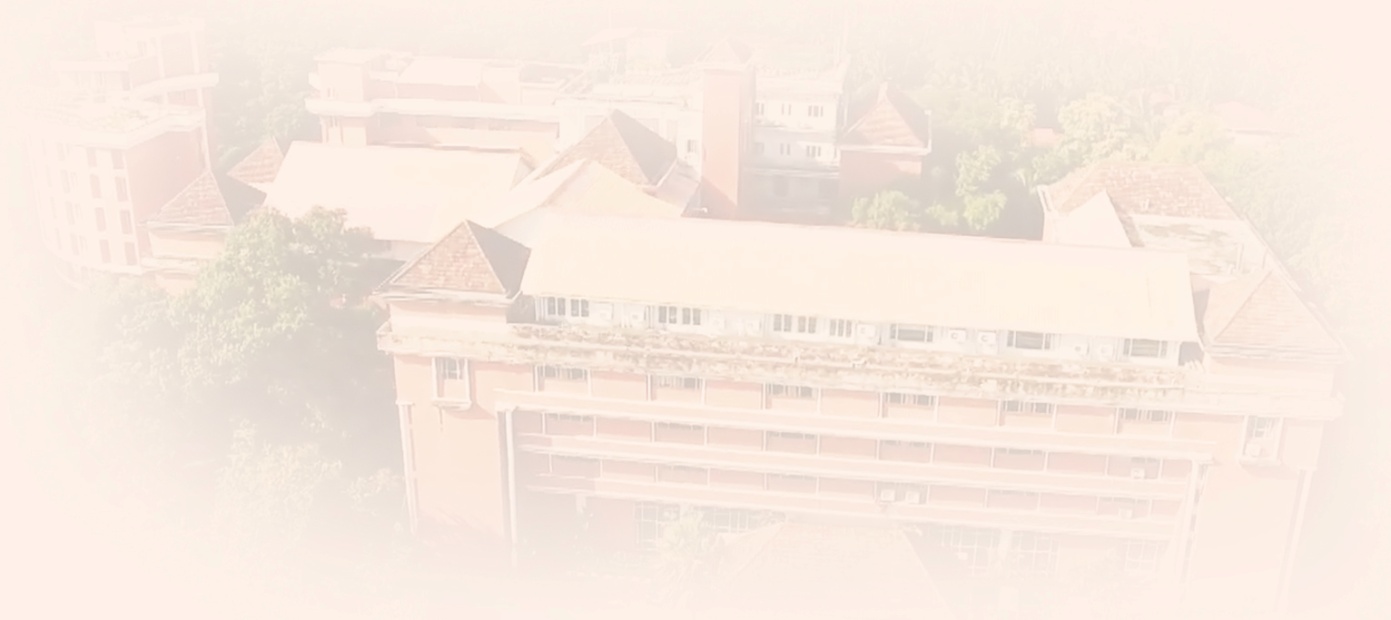 Doctoral Advisory Committee (DAC) Members(To be submitted along with PhD Registration Application /change of DAC members)REGISTRATION NUMBER: NAME OF THE CANDIDATE: REGISTRATION NUMBER: NAME OF THE CANDIDATE: REGISTRATION NUMBER: NAME OF THE CANDIDATE: REGISTRATION NUMBER: NAME OF THE CANDIDATE: REGISTRATION NUMBER: NAME OF THE CANDIDATE: Name, Designation, Department, Institute, PlaceEmailContact NumberDIRECTOR/ NOMINEEDIRECTOR/ NOMINEEACADEMIC DEANACADEMIC DEANRESEARCH GUIDE(With Designation)RESEARCH GUIDE(With Designation)RESEARCH CO-GUIDE(With Designation)RESEARCH CO-GUIDE(With Designation)SUBJECT EXPERTS :SUBJECT EXPERTS :SUBJECT EXPERTS :SUBJECT EXPERTS :SUBJECT EXPERTS :EXTERNAL MEMBER(With Designation)1.EXTERNAL MEMBER(With Designation)2.INTERNAL MEMBER(With Designation)1.INTERNAL MEMBER(With Designation)2Director(Name, Seal & Signature)Guide(Name & Signature)